В рамках тематической недели «Профессии» в группе № 2 состоялось итоговое мероприятие образовательной деятельности (опытно- экспериментальная деятельность и развитие речи)  «Профессия швея»Основная цель образовательной деятельности: Формировать представления детей об инструментах и тканях, используемых в данной профессии. Задачи:1. Расширение и уточнение представлений о профессии швеи. 2. Расширять знания воспитанников о некоторых видах ткани (хлопок, шелк, шерсть);3. Формировать представления о качестве и свойствах ткани, способе ее изготовления, показать связь качества ткани с назначением вещи;4. Развивать познавательную активность детей в процессе экспериментирования, обогащать словарный запас детей;5. Развивать наблюдательность, умение делать выводы, анализировать;6. Воспитывать доброжелательное отношение друг к другу, умение сотрудничать.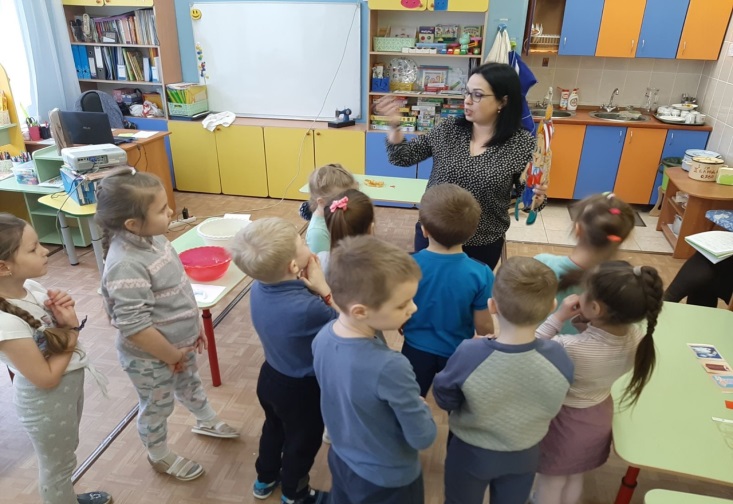 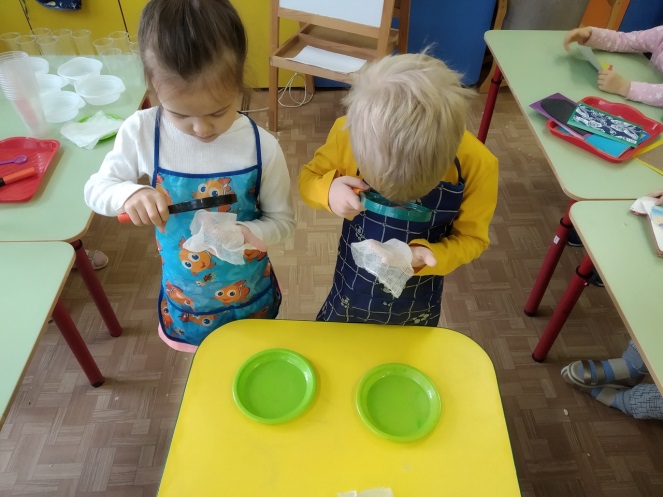 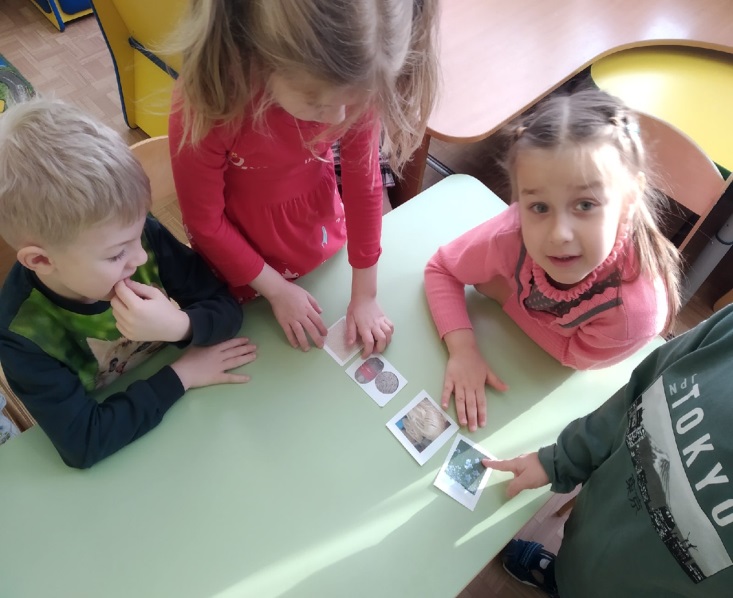 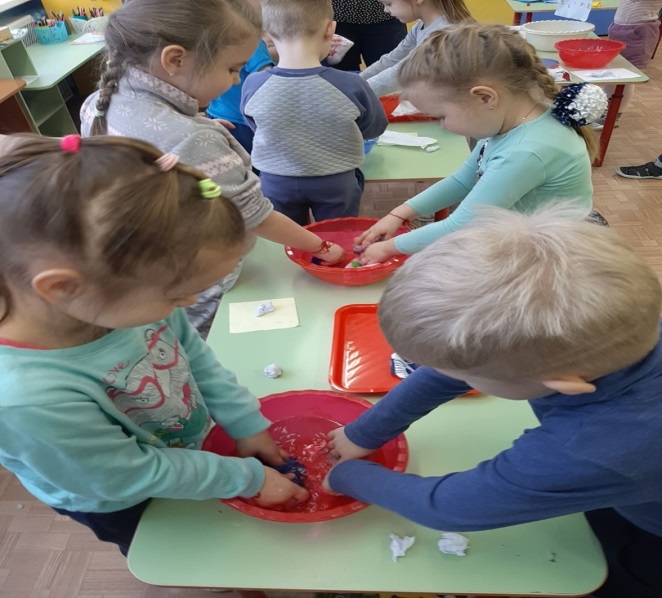 В результате:дети получили  представления о  профессии швея, как об одной из важнейших профессий человека, что  швея делает разнообразную одежду. расширили знания о некоторых видах ткани (хлопок, шелк, шерсть);имеют  представления о качестве и свойствах ткани, способе ее изготовления,В процессе экспериментирования воспитанники были активные, эмоционально отзывчивые, научились делать выводы анализировать, рассуждать сотрудничать в команде помогать друг другу. 